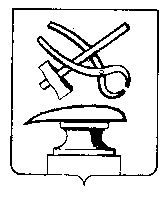  АДМИНИСТРАЦИЯ ГОРОДА КУЗНЕЦКА ПЕНЗЕНСКОЙ ОБЛАСТИПОСТАНОВЛЕНИЕот __________  №  ________г. КузнецкО внесении изменений в постановление администрации города Кузнецка от 07.04.2015 N 1003 "Об утверждении Положения о межведомственной комиссии по оценке и обследованию жилых помещений жилищного фонда Российской Федерации, многоквартирных домов, находящихся в федеральной собственности, и муниципального жилищного фонда города Кузнецка"В соответствии с постановлением Правительства РФ от 28.01.2006 N47 "Об утверждении Положения о признании помещения жилым помещением, жилого помещения непригодным для проживания и многоквартирного дома аварийным и подлежащим сносу или реконструкции", руководствуясь ст. 28 Устава города Кузнецка Пензенской области,АДМИНИСТРАЦИЯ ГОРОДА КУЗНЕЦКА ПОСТАНОВЛЯЕТ:1. Внести в постановление администрации города Кузнецка от 07.04.2015 N 1003 "Об утверждении Положения о межведомственной комиссии по оценке и обследованию жилых помещений жилищного фонда Российской Федерации, многоквартирных домов, находящихся в федеральной собственности, и муниципального жилищного фонда города Кузнецка" изменение, изложив Приложение N 2 к постановлению в следующей редакции:"Состав межведомственной комиссии по оценке и обследованию жилых помещений жилищного фонда Российской Федерации, многоквартирных домов, находящихся в федеральной собственности, и муниципального жилищного фонда города Кузнецка2. Настоящее постановление вступает в силу на следующий день после дня его официального опубликования.3. Опубликовать настоящее постановление в издании "Вестник администрации города Кузнецка" и разместить на официальном сайте администрации города Кузнецка в информационно-телекоммуникационной сети «Интернет».4. Контроль за исполнением настоящего постановления возложить на первого заместителя главы администрации города Кузнецка Трошина В.Е.Глава администрации города Кузнецка                                  С.А. ЗлатогорскийТрошин В.Е.-первый заместитель главы администрации города Кузнецка, председатель межведомственной комиссии;первый заместитель главы администрации города Кузнецка, председатель межведомственной комиссии;Абрамова Л.Н.-начальник отдела архитектуры и градостроительства администрации города Кузнецка, заместитель председателя межведомственной комиссии;начальник отдела архитектуры и градостроительства администрации города Кузнецка, заместитель председателя межведомственной комиссии;Ларин А.И.-главный специалист отдела архитектуры и градостроительства администрации города Кузнецка, секретарь межведомственной комиссии.главный специалист отдела архитектуры и градостроительства администрации города Кузнецка, секретарь межведомственной комиссии.Члены межведомственной комиссии:Члены межведомственной комиссии:Члены межведомственной комиссии:Члены межведомственной комиссии:Березина И.Н.--начальник отдела жилищной политики администрации города Кузнецка;Казарова Е.А.--начальник Межмуниципального отдела по Кузнецкому, Неверкинскому и Камешкирскому районам Управления Росреестра по Пензенской области;Кичатов А.И.--начальник МБУ "Управление по делам ГОЧС города Кузнецка";Леденева Г.И.--инженер Кузнецкого отделения Пензенского филиала ФГУП "Ростехинвентаризация" Федеральное БТИ (по согласованию);Лапшин А.С.--старший дознаватель отдела надзорной деятельности города Кузнецка, Кузнецкого, Сосновоборского и Неверкинского районов Управления надзорной деятельности и профилактической работы Главного управления МЧС России по Пензенской области (по согласованию);Тараканов С.М.--главный специалист управления капитального строительства города Кузнецка (по согласованию);Лушников А.Н.--главный специалист отдела архитектуры и градостроительства администрации города Кузнецка;Салихов К.Ф.--начальник территориального отдела Управления федеральной службы по надзору в сфере защиты прав потребителей и благополучия населения по Пензенской области в городе Кузнецке, Кузнецком, Сосновоборском, Никольском, Неверкинском, Лопатинском, Камешкирском и Городищенском районах (по согласованию);Серебрякова Е.А. --ведущий специалист отдела городского хозяйства администрации города Кузнецка;Щипанова Н.П.--начальник производственного технического отдела ООО "РЭУ" (по согласованию).".